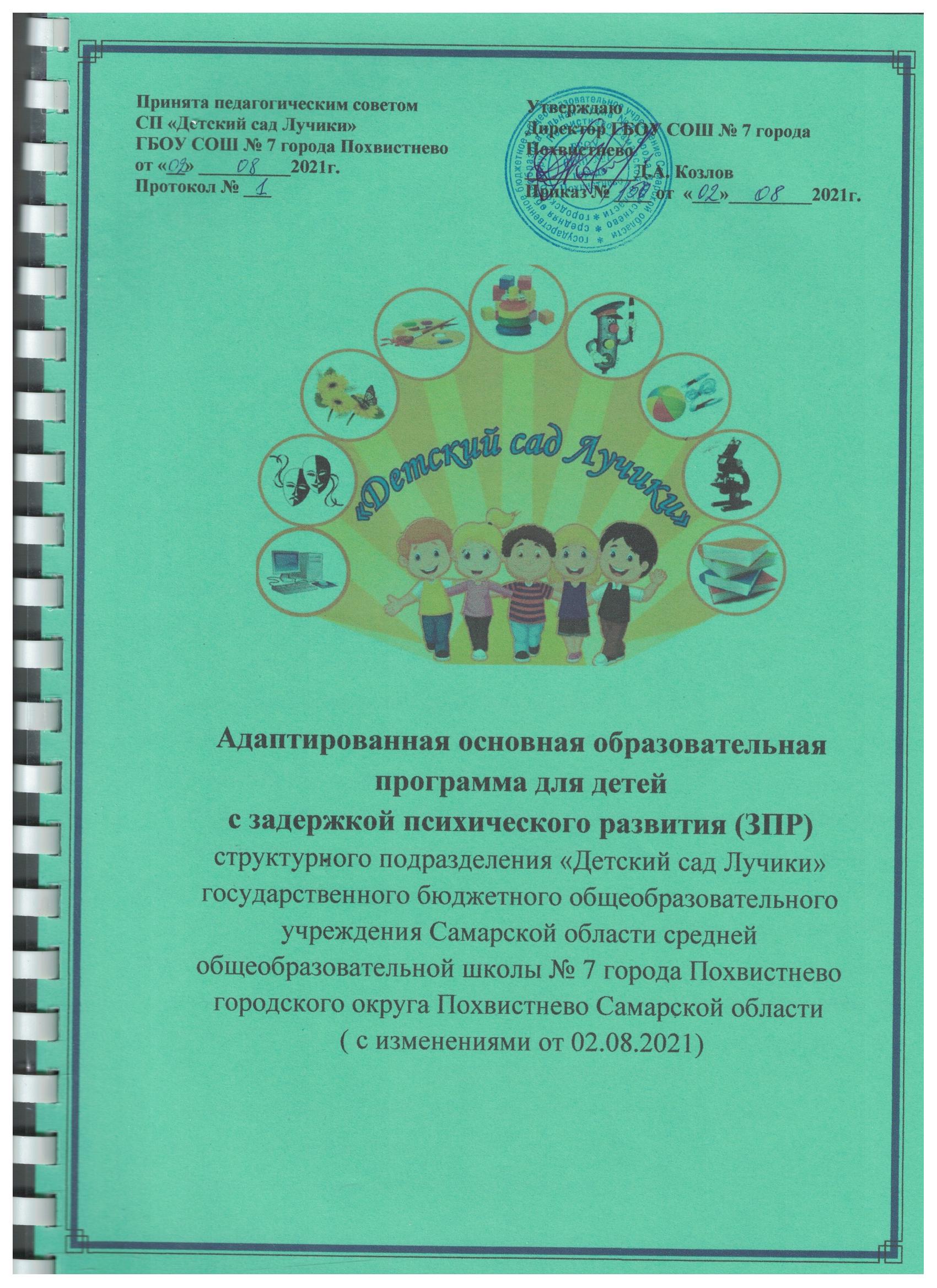 Содержание1. ЦЕЛЕВОЙ РАЗДЕЛ1. Пояснительная записка……………………………………………...................41.2. Цель и задачи реализации адаптивной программы………………………..71.3. Принципы формирования программы…………………………….……….. 81.4. Основные направления коррекционно-развивающей работы………….…91.5  Особенности развития детей с особыми возможностями здоровья:1.5.1. Характеристика детей с задержкой психического развития…………...111.6.   Планирование воспитательно-образовательного процесса:1.6.1.Планирование работы с детьми с ЗПР …………………………………...171.7. Планируемые результаты освоения программы……………………... ….202. СОДЕРЖАТЕЛЬНЫЙ РАЗДЕЛ2.1. Описание образовательной деятельности………………………...……… 242.2. План непосредственно образовательной деятельности……………...….. 262.3. Содержание психолого-педагогической деятельности:2.3.1. Основные направления коррекционной работы при ЗПР……...……... 322.4. Диагностико-консультативное направление работы для детей с ЗПР… 352.5. Взаимодействие специалистов СП……………………..………………. 372.6. Создание специальных образовательных условий, учитывающих специфику коммуникативной и когнитивной деятельности детей, имеющих задержку психического развития…….…………………...…………………….392.7. Особенности взаимодействия педагогического коллектива с семьями воспитанников…………………………………………………………………...412.7.1. Помощь семье в рамках работы группы компенсирующей направленности для детей с ЗПР…………………………………………….…433. ОРГАНИЗАЦИОННЫЙ РАЗДЕЛ3.1 Организация режима пребывания детей в СП «Детский сад Лучики» ГБОУ СОШ №7 города Похвистнево ……………………………………...…. 443.1.1. Ежедневная организация жизнедеятельности детей…………………. ..453.1.2. Режим дня ……………………………………………………………….. 463.2. Обеспеченность методическими материалами, средствами обучения и воспитания ………………………………………………………………………523.4. Список литературы ……………………………………………………….. 53     1. ЦЕЛЕВОЙ РАЗДЕЛ     1. Пояснительная запискаРазвитие современного общества предъявляет новые требования к дошкольным образовательным учреждениям, к организации воспитательно-образовательного процесса, выбору и обоснованию основных и парциальных программ, результатам и результативности их деятельности.Данная программа разработана на основе:-Федерального закона «Об образовании в Российской Федерации» от 29 декабря 2012 г. N 273-ФЗ (с изменениями и дополнениями от 08.12.2020г.));-Конвенцией о правах ребенка ООН;-Постановление об утверждении санитарных правил и норм СанПиН 1.2.3685-21 «Гигиенические нормативы и требования к обеспечению безопасности и безвредности для человека факторов среды обитания» от 20.01.2021-Федерального государственного образовательного стандарта дошкольного образования (приказ Министерства образования и науки РФ от 17 октября 2013 г. № 1155);-Порядка организации и осуществления образовательной деятельности по основным общеобразовательным программам – образовательным программам дошкольного образования» (Утвержден приказом Министерства образования и науки Российской Федерации от 30 августа 2013 г. N 1014);-Устава государственного бюджетного общеобразовательного учреждения Самарской области средней общеобразовательной школы № 7 города Похвистнево городского округа Похвистнево Самарской области, утвержденного приказом Северо-Восточного управления министерства образования и науки Самарской области от 29.01.2021 г. № 040-од.Программа определяет содержание и организацию воспитательно-образовательного процесса для детей с ограниченными возможностями здоровья и направлена на создание в учреждении специальных условий воспитания, обучения, позволяющих учитывать особые образовательные потребности детей с ограниченными возможностями здоровья посредством индивидуализации и дифференциации образовательного процесса.При воспитании и обучении детей с ЗПР существует ряд проблем, обусловленных психофизическими особенностями: стойкое нарушение познавательной деятельности, недоразвитие высших познавательных функций, конкретность и поверхностность мышления, несформированность всех операций речевой деятельности, нарушение словесной регуляции поведения, незрелость эмоционально-волевой сферы, несформированность произвольности и целенаправленности всех видов деятельности, низкая работоспособность. Поэтому разработка коррекционной программы, учитывающей специфику воспитания и обучения детей нашего учреждения, является актуальной. Коррекционная программа рассчитана на детей с ОВЗ среднего и старшего дошкольного возраста.Программа включает три основных раздела: целевой, содержательный и организационный, в каждом из которых отражается обязательная часть и часть, формируемая участниками образовательных отношений.Целевой раздел включает в себя пояснительную записку и планируемые результаты освоения программы.Планируемые результаты освоения программы конкретизируют требования Стандарта к целевым ориентирам в обязательной части и части, формируемой участниками образовательных отношений, с особенностей развития детей с ограниченными возможностями здоровья.Содержательный раздел представляет общее содержание Программы, обеспечивающее полноценное развитие личности детей и включает:а) описание образовательной деятельности в соответствии с направлениями развития ребенка, представленными в пяти образовательных областях;б) описание вариативных форм, способов, методов и средств реализации программы с учетом возрастных и индивидуальных особенностей воспитанников, специфики их образовательных потребностей и интересов;в) описание образовательной деятельности по профессиональной коррекции нарушений развития детей. Часть программы, формируемая участниками образовательных отношений, включает приоритетные направления учреждения.Организационный раздел содержит описание материально-технического обеспечения программы, обеспеченность методическими материалами и средствами обучения и воспитания, включает режим дня, особенности организации развивающей предметно-пространственной среды.Дополнительным разделом программы является консультационная помощь, которая ориентирована на родителей (законных представителей) детей и доступна для ознакомления на сайте учреждения.Новизна программы заключается в следующем:-разработаны рабочие программы учителя-логопеда, педагога-психолога по работе с детьми с задержкой психического развития;-составлен тематический план коррекционно-логопедической работы по преодолению ЗПР  у детей 5-7 лет;-разработана программа психологического  сопровождения родителей «Родительский клуб «Растим ребенка счастливым».Данная программа обеспечивает осуществление образовательного процесса в двух основных организационных моделях:-совместная деятельность педагога и ребенка (индивидуальная, подгрупповая);-максимально возможная самостоятельная деятельность ребенка.1.2.Цель и задачи реализации программыЦель программы: оказание комплексной коррекционно-психолого-педагогической помощи и поддержки детей с ограниченными возможностями здоровья и их родителям (законным представителям); осуществление коррекции недостатков в физическом и психическом развитии детей с ограниченными возможностями здоровья.Задачи программы:- определить особенности организации образовательного процесса в соответствии с индивидуальными возможностями каждого ребёнка, структурой нарушения развития и степенью выраженности (в соответствии с рекомендациями психолого-медико-педагогической комиссии);- учитывать особые образовательные потребности детей с ограниченными возможностями здоровья при освоении ими образовательной программы;- осуществлять индивидуально-ориентированную и социально-психолого- педагогическую, коррекционно-логопедическую помощь детям с ограниченными возможностями здоровья с учётом особенностей психического и физического развития, индивидуальных особенностей детей (в соответствии с рекомендациями психолого-медико-педагогической комиссии);-  реализовать индивидуальные образовательные маршруты;- развивать коммуникативные компетенции форм и навыков конструктивного личностного общения со сверстниками; - реализовать комплексную систему мероприятий по социальной адаптации и интеграции детей с ограниченными возможностями здоровья; - создать пространство детско-взрослого взаимодействия с учетом ведущей деятельности ребенка;- оказывать консультативную и методическую помощь родителям (законным представителям) детей с ограниченными возможностями здоровья по медицинским, социальным, правовым и другим вопросам.1.3. Принципы формирования программы- Принцип преемственности: обеспечивает связь программы коррекционной работы с другими разделами основной общеобразовательной программы;- принцип комплексности: коррекционное воздействие охватывает весь комплекс психофизических нарушений;- принцип постепенного усложнения заданий и материала с учетом «зоны ближайшего развития»;- принцип соблюдения интересов ребёнка: определяет позицию специалиста, который призван решать проблему ребёнка с максимальной пользой и в интересах ребёнка;- принцип системности: обеспечивает единство диагностики, коррекции и развития, т.е. системный подход к анализу особенностей развития и коррекции нарушений у детей с ограниченными возможностями здоровья, а также всесторонний многоуровневый подход специалистов различного профиля, взаимодействие и согласованность их действий в решении проблем ребёнка;- принцип непрерывности: гарантирует ребёнку и его родителям (законным представителям) непрерывность помощи до полного решения проблемы или определения подхода к её решению;- принцип вариативности: предполагает создание вариативных условий для получения образования детьми, имеющими различные недостатки в физическом и психическом развитии;- комплексно-тематический принцип построения образовательного процесса.1.4. Основные направления коррекционно-развивающей работы1. Диагностическая работа включает:- выявление особых образовательных потребностей детей с ограниченными возможностями здоровья при освоении основной образовательной программы;- проведение комплексной социально-психолого-педагогической диагностики нарушений в психическом и физическом развитии детей с ограниченными возможностями здоровья;- определение уровня актуального и зоны ближайшего развития ребенка с ограниченными возможностями здоровья, выявление его резервных возможностей;- изучение развития эмоционально-волевой, познавательной, речевой сфер и личностных особенностей детей;- изучение социальной ситуации развития и условий семейного воспитания ребёнка;- изучение адаптивных возможностей и уровня социализации ребенка с ограниченными возможностями здоровья;- системный разносторонний мониторинг динамики развития, успешности освоения образовательных областей.2. Коррекционно-развивающая работа включает:- реализацию комплексного индивидуально-ориентированного социально-психолого-педагогического сопровождения в условиях воспитательно-образовательного процесса детей с ограниченными возможностями здоровья с учётом особенностей психофизического развития;- выбор оптимальных для развития ребенка с ограниченными возможностями здоровья коррекционных программ, методик, методов и приемов обучения и воспитания в соответствии с его особыми образовательными потребностями;- организацию и проведение индивидуальных и групповых коррекционно- развивающих, коррекционно-логопедических занятий, необходимых для преодоления нарушений в психомоторном и речевом развитии;- коррекцию и развитие психических функций, общей и мелкой моторики, эмоционально-волевой, познавательной и речевой сфер;- формирование способов регуляции поведения и эмоциональных состояний;-развитие форм и навыков личностного общения в группе сверстников, коммуникативной компетенции.3. Консультативная работа включает:- выработку совместных обоснованных рекомендаций по основным направлениям работы с детьми с ограниченными возможностями здоровья, единых для всех участников воспитательно-образовательного процесса;- консультирование специалистами педагогов по выбору индивидуально ориентированных методов и приёмов работы с детьми с ограниченными возможностями здоровья;- консультативную помощь семье в вопросах выбора стратегии воспитания и приёмов коррекционного обучения и воспитания ребёнка с ограниченными возможностями здоровья;4. Информационно-просветительская работа предусматривает:- информационную поддержку образовательной деятельности детей с особыми образовательными потребностями, их родителей (законных представителей),  педагогических работников;- различные формы просветительской деятельности (лекции, беседы, информационные стенды, печатные материалы), направленные на разъяснение участникам образовательного процесса – родителям (законным представителям), педагогическим работникам – вопросов, связанных с особенностями образовательного процесса и сопровождения детей с ограниченными возможностями здоровья;- проведение тематических выступлений, обучающих семинаров для педагогов и родителей (законных представителей) по разъяснению индивидуально особенностей различных категорий детей с ограниченными возможностями здоровья.1.5. Особенности развития детей с особыми возможностями здоровья1.5.1. Характеристика детей с ЗПРЗадержка психического развития (ЗПР) – это нарушение нормального темпа психического развития. Дети с задержкой психического развития не имеют нарушений отдельных анализаторов и крупных поражений мозговых структур, но отличаются незрелостью сложных форм поведения, целенаправленной деятельности на фоне быстрой истощаемости, утомляемости, нарушенной работоспособности. Задержка психического развития у ребенка означает наличие значительного отставания в развитии умственных способностей и поведенческих навыков соответственно его фактического возраста. Дети со средней задержкой развития проявляют выраженное замедление развития в течение своих дошкольных лет. Чем такие дети становятся старше, различия в общем умственном развитии и поведенческих навыках по сравнению с их сверстниками, при отсутствии правильного лечения, становятся только шире. Недостатком способности к умственному восприятию и переработке внешней информации ребенка с задержкой развития является плохая память, несообразительность, проблемы внимания, речевые трудности и отсутствие желания обучаться.Память. Дети с задержкой развития с трудом запоминают информацию, в особенности они испытывают трудности с кратковременной памятью, затрачивают больше времени на запоминание информации, им сложнее удерживать в памяти большие объемы информации, чем их сверстникам за это же время. Что касается долговременной памяти, то дети с задержкой развития способны к запоминанию информации и извлечению ее из памяти спустя дни и недели, так же как и их сверстники.Нарушения речи при задержке психического развития преимущественно имеют системный характер и входят в структуру дефекта. Многим детям присущи недостатки звукопроизношения и фонематического развития, имеется ограниченный словарный запас. На уровне импрессивной речи отмечаются трудности в пониманиисложных, многоступенчатых инструкций, логико-грамматических конструкций типа «Коля старше Миши», «Береза растет на краю поля», плохо понимают содержание рассказа со скрытым смыслом, затруднен процесс декодирования текстов, т.е. затруднен процесс восприятия и осмысления содержания рассказов, сказок, текстов для пересказа. В их речи редко встречаются прилагательные, наречия, сужено употребление глаголов. Затруднены словообразовательные процессы, позже, чем в норме, возникает период детского словотворчества.Грамматический строй речи отличается рядом особенностей: ряд грамматических категорий дети практически не используют в речи, однако, если сравнивать количество ошибок в употреблении грамматических форм слова и в употреблении грамматических конструкций, то явно преобладают ошибки второго типа. Ребенку трудно воплотить мысль в развернутое речевое сообщение, хотя ему и понятно смысловое содержание изображенной на картинке ситуации или прочитанного рассказа, и на вопросы педагога он отвечает правильно. Незрелость внутри речевых механизмов приводит не только к трудностям в грамматическом оформлении предложений. Основные проблемы касаются формирования связной речи. Дети не могут пересказать небольшой текст, составить рассказ по серии сюжетных картин, описать наглядную ситуацию, им недоступно творческое рассказывание.Следует отметить, что характер речевых нарушений у детей с задержкой психического развития может быть самым разным, так же как может быть разным соотношение нарушений отдельных компонентов языковой системы.Наличие в структуре дефекта при задержке психического развитие недоразвития речи обусловливает необходимость специальной логопедической помощи. В плане организации коррекционной работы с детьми важно учитывать и своеобразие формирования функций речи, особенно ее планирующей, регулирующей функции.При задержке психического развития отмечается слабость словесной регуляции действий. Поэтому методический подход предполагает развитие всех форм опосредования: использование реальных предметов и предметов заместителей, наглядных моделей, а также развитие словесной регуляции. В различных видах деятельности важно учить детей сопровождать речью свои действия, подводить итог выполненной работе, а на более поздних этапах – составлять инструкции для себя и для других, т.е. обучать действиям планирования. Рассматривая психологическую структуру задержки психического развития в дошкольном возрасте, можно выявить ее основные звенья: недостаточную сформированность мотивационно-целевой основы деятельности, сферы образов-представлений, недоразвитие знаково-символической деятельности.Игра. Все названные особенности наиболее ярко проявляются на уровне игровой деятельности детей с задержкой психического развития. У них снижен интерес к игре и к игрушке, с трудом возникает замысел игры, сюжеты игр тяготеют к стереотипам, преимущественно затрагивают бытовую тематику. Ролевое поведение отличается импульсивностью, например, ребенок собирается играть в «больницу», с увлечением одевает белый халат, берет чемоданчик с «инструментами» и идет в магазин, так как его привлекли красочные атрибуты в игровом уголке и действия других детей. Не сформирована игра и как совместная деятельность: дети мало общаются между собой в игре, игровые объединения неустойчивы, часто возникают конфликты, коллективная игра не складывается. В отличие от умственно отсталых дошкольников, у которых без специального обучения ролевая игра не формируется, дети с задержкой психического развития находятся на более высоком уровне, они переходят на этап сюжетно-ролевой игры. Однако, в сравнении с нормой, уровень ее развития достаточно низкий и требует коррекции.Незрелость эмоционально-волевой сферы детей с задержкой психического развития обусловливает своеобразие формирования их поведения и личностных особенностей. Страдает сфера коммуникации. По уровню коммуникативной деятельности дети находятся на более низкой ступени развития, чем сверстники. Так, исследования Е.Е. Дмитриевой показали, что старшие дошкольники с задержкой психического развития не готовы к внеситуативно-личностному общению со взрослыми, в отличие от своих нормально развивающихся сверстников, они достигают лишь уровня ситуативно-делового общения. Эти факты необходимо учитывать при построении системы педагогической коррекции.Отмечаются проблемы в формировании нравственно-этической сферы: страдает сфера социальных эмоций, дети не готовы к «эмоционально теплым» отношениям со сверстниками, могут быть нарушены эмоциональные контакты с близкими взрослыми, дети слабо ориентируются в нравственно этических нормах поведения.Скорость обучения. Интенсивность овладения новыми знаниями и навыками у детей с ЗПР ниже, чем у их сверстников с развитием в пределах нормы. Часто используемым показателем в этом случае служит количество занятий, после которых ребенок способен решить ту, или иную задачу самостоятельно, без посторонней помощи.Внимание. Способность к реагированию на важные детали предстоящей для решения задачи является характеристикой продуктивности обучения ребенка. Дети с задержкой развития имеют сложности с вниманием к основным чертам изучаемой задачи, в тоже время отвлекаясь на несущественные или вообще посторонние детали.Кроме того, дети с ЗПР, часто испытывают трудности с необходимостью удержать внимание во время изучения задачи. Проблемы с вниманием усложняют детям возможность получения, усвоения и использования новых знаний и навыков. Эффективным воспитательным решением для детей с ЗПР должен стать систематический контроль основных признаков концентрации зрительного внимания, также как и контроль отвлекающих признаков. Применение практики поддержки длительного внимания у детей с ЗПР значительно повышает их успехи в обучении и применении новых полученных знаний и навыков.Общая характеристика обучения. Дети с нарушениями развития, в особенности с ЗПР, часто испытывают трудности с использованием новых полученных знаний и навыков в обстановке или ситуации, отличной от той, где они получили эти навыки.Такое обобщение изученного происходит у обычных детей без усилий, дети же с задержкой развития нуждаются в закреплении полученных знаний и навыков в разных ситуациях.Мотивация. Часть детей с задержкой развития проявляют выраженное отсутствие интереса к обучению или решению возникающих проблем. Они проявляют беспомощность, в состоянии, в котором обычный ребенок, даже имеющий негативный опыт в решении поставленной задачи, ожидает положительный результат от приложенных усилий. В попытке уменьшения негативного результата ребенок может заранее ожидать наиболее низкого эффекта от своих действий и даже не пытаться приложить больше усилий. При возникновении ситуации, требующей решения, дети с ЗПР могут быстро сдаваться и отказываться от приложения усилий, либо ожидать помощи. Часть детей с ЗПР не могут подойти к решению проблемы самостоятельно, так как не ощущают контроля над ситуацией и полагаются на помощь или принятие решения со стороны. Таким детям особенно необходима поддержка со стороны родителей и при неоднократном успешном выполнении задачи с ребенком, ему необходимо позволить выполнить ее самостоятельно, при этом, после собственного успеха, и его повторения, ребенок приобретет способность решать проблемы, не отличаясь от остальных детей.Поведение. Дети с задержкой развития имеют явные сложности с адаптивнымповедением. Эта особенность может проявляться в самых разнообразных формах.Ограниченные способности самообслуживания и социальных навыков, так же как серьезные недостатки поведения - это характерные черты ребенка с задержкой развития. Болезненное восприятие критики, ограниченный самоконтроль, странное или неуместное поведение, так же как агрессия или даже собственное членовредительство, наблюдаются у детей с задержкой развития. Задержка психического развития, включая расстройства поведения, может сопутствовать ряду генетических заболеваний. В целом, чем сильнее степень задержки развития, тем сложнее проблемы с поведением.Самообслуживание и повседневные навыки. Дети с задержкой развития, нуждающиеся во всесторонней поддержке, должны быть обучены базовым навыкам самообслуживания, такими как одевание, прием пищи, личной гигиене. Прямое обучение и поддержка, дополнительные подсказки, упрощенные методы необходимы для облегчения им трудностей и повышения качества их жизни. Большинство детей с незначительной задержкой развития обучаются всем базовым навыкам самообслуживания, но они испытывают необходимость в обучении их этим навыкам, для дальнейшего их независимого использования.Социальное развитие. Обретение друзей и личных взаимоотношений может стать настоящей проблемой для многих детей с ЗПР. Ограниченные навыки процесса познания, слабое развитие речи, необычное или неуместное поведение, значительно затрудняют взаимодействие с окружающими. Обучение детей с задержкой развития социальным навыкам и межличностному общению, наравне с коррекцией проблем, вызывающих трудности социального развития, являются важнейшей задачей для их дальнейшей социально адаптированной самостоятельной жизни.Положительные качественные признаки. Описание умственных способностей и адаптивного поведения детей с ЗПР, сфокусированы на ограничениях и недостатках, однако современная медицина имеет достаточно средств, чтобы их скорректировать и улучшить.1.6. Планирование воспитательно-образовательного процессаАдаптированная программа обеспечивает развитие личности детей дошкольного возраста в различных видах общения и деятельности с учетом их возрастных и психолого-педагогических особенностей развития. Объем образовательной нагрузки не превышает нагрузку, максимально допустимую санитарно-эпидемиологическими правилами и нормативами.16.1. Планирование работы с детьми с ЗПРКомплексное психолого-педагогическое обследование ребенка – необходимое условие проведения коррекционной работы с детьми с интеллектуальной недостаточностью. Первичное обследование проводится в начале учебного года. В нем участвуют все специалисты, работающие с группой воспитанников. На основе обследования составляется индивидуальный маршрут ребенка, в котором отражены перспективы работы с ребенком на следующие 3 месяца. В процессе обследования педагоги используют разнообразные методы и методики, которые позволят им получить необходимую и адекватную информацию о ребенке с ЗПР и с интеллектуальной недостаточностью.Коррекционная работа в образовательном процессе протекает в ходе непосредственной образовательной деятельности, которую осуществляют все педагоги, работающие с группой воспитанников. Они проводят:-индивидуальные и подгрупповые игровые коррекционно-развивающие занятия;-комплексные коррекционно-развивающие занятия с включением детей в разные виды деятельности и с участием разных специалистов;-индивидуальные и подгрупповые коррекционно-развивающие занятия с использованием игр с водой и песком, театрализованной игры, музыки и движения; -индивидуальные и подгрупповые свободные игры и занятия с детьми основанные на конструктивной, изобразительной, музыкальной, трудовой и др. деятельности детей.Вся деятельность планируется в системе и находит отражение в следующих документах:-перспективный комплексно-тематический план коррекционно-образовательной деятельности педагога-психолога и воспитателей с группой воспитанников;-план работы по взаимодействию с семьями.Основная коррекционная работа с дошкольниками с ЗПР  осуществляется в образовательном процессе, поэтому особое значение приобретают средства, которые применяются в его организации и придают ей определенное своеобразие. К ним относятся:- индивидуальный и дифференцированный подход (индивидуализация и дифференциация образовательной деятельности);- активность и самостоятельность ребенка в образовательном процессе;- сниженный темп обучения;- структурная простота содержания;- повторность в обучении.Индивидуальный и дифференцированный подход в обучении детей в дошкольном учреждении осуществляется через широкое использование индивидуальных и групповых форм его организации, которые обеспечивают возможность реализации индивидуальных коррекционно-образовательных программ, разрабатываемых для каждого ребенка.Индивидуальные занятия проводят с детьми все специалисты. В качестве приоритетных для индивидуальных занятий, выступает работа по таким образовательным областям как «Социализация», Коммуникация», «Познание», хотя другие области также находят отражение («Чтение художественной литературы», «Художественное творчество», «Физическая культура»). Выбор содержания осуществляется таким образом, чтобы обеспечивать не только формирование конкретных умений и навыков у умственно отсталого дошкольника, но и личностных качеств и навыков нормативного поведения. Каждое индивидуальное занятие проводится в форме игры, с которой могут сочетаться и другие виды деятельности, например, рисование, конструирование, музыкальная деятельность и др.В процессе организации педагогами совместной деятельности с детьми коррекционно-развивающая работа организуется на основе использования всех видов игр, конструирования, рисования, лепки, музыкальной и трудовой деятельности. Такая деятельность стимулирует развитие двигательного, эмоционального и познавательного компонентов личности, позволяет целенаправленно активизировать психомоторное развитие ребенка в этих направлениях.Недоразвитие речи разной степени выраженности, имеющее место при ЗПР, существенным образом затрудняет процесс общего развития ребенка. В связи с этим большое значение приобретает организация логопедического сопровождения ребенка, т.е. оказание ему специализированной квалифицированной коррекционную помощи, которая существенно дополняет несколько в другом аспекте ту работу по развитию речи, которую проводят в рамках реализации программного содержания учитель-логопед, воспитатели и другие специалисты. Логопедическое сопровождение осуществляется в форме индивидуальных занятий с детьми. В процессе занятий используются современные методы и приемы логопедической работы с детьми дошкольного возраста.Психологическое сопровождение представляет собой комплекс мер, обеспечивающих создание благоприятных условий для активизации личностного развития ребенка с интеллектуальной недостаточностью. Психологическое сопровождение осуществляет педагог-психолог, который проводит работу по следующим направлениям:-проведение диагностического обследования: интеллектуального развития; зрительного восприятия; ориентировочный невербальный тест готовности к школе; психических процессов памяти, внимания, мышления; развития эмоционально-волевой сферы и поведения; развития общения со взрослыми и сверстниками; личностного развития.-организация адаптации детей к условиям дошкольного учреждения в форме присутствия и сопровождения режимных моментов, занятий педагогов группы, участие в педагогическом обследовании.-проведение индивидуальных и групповых коррекционно-развивающих занятий с детьми по развитию когнитивной, двигательной и эмоционально-волевой сферы, коммуникативной деятельности и по подготовке к школе на основе использования разных видов игр с использованием современных психокоррекционных методик и технологий.1.7. Планируемые результаты освоения программыЦелевые ориентиры освоения программы детьми с ЗПР (1-2 этап обучения)Речевое развитие: -проявляет речевую активность, способность взаимодействовать окружающими, желание общаться с помощью слова и жеста;-понимает названия предметов, действий, встречающихся в повседневной речи;-понимает и выполняет элементарные словесные инструкции;-воспроизводит звукослоговую структуру двухсложных слов, состоящих из открытых, закрытых слогов, с ударением на гласном звуке.Социально-коммуникативное развитие:-выполняет отдельные ролевые действия, носящие условный характер; участвует в разыгрывании сюжета: цепочки двух-трех действий (воображаемую ситуацию удерживает взрослый);-проявляет интерес к действиям других детей, может им подражать;-ориентируется на просьбы и требования взрослого (убрать игрушки, помочь сверстнику, поделиться игрушками и т.п.);-может заниматься, не отвлекаясь в течение пяти-десяти минут.Познавательное развитие:-составляет схематическое изображение из двух-трех частей;-создает предметные конструкции из двух-четырех деталей;-показывает по словесной инструкции и может назвать два-четыре основных цвета и две-три формы;-выбирает из трех предметов разной величины «самый большой» («самый маленький»);- выполняет постройку из трех-четырех кубиков по образцу, показанному взрослым;- воспринимает и запоминает инструкцию из трех-четырех слов;-усваивает элементарные сведения о мире людей и рукотворных материалах;-знает реальные явления и их изображения: контрастные времена года (лето и зима) и части суток (день и ночь);-обладает когнитивными предпосылками различных видов деятельности.Художественно-эстетическое развитие:-эмоционально положительно относится к изобразительной деятельности, еепроцессу и результатам;-знает используемые в изобразительной деятельности предметы и материалы (карандаши, фломастеры, кисти, бумага, краски, мел, пластилин, глина и др.) и их свойства;-с помощью взрослого и самостоятельно выполняет музыкально-ритмические движения и действия на шумовых музыкальных инструментах.(3-4 этап обучения)Речевое развитие-обладает мотивацией к школьному обучению;-усваивает значения новых слов на основе углубленных знаний о предметах и явлениях окружающего мира;-составляет различные виды описательных рассказов, текстов (с помощью взрослого);-владеет простыми формами фонематического анализа, способен осуществлять сложные формы фонематического анализа (с постепенным переводом речевых умений во внутренний план), осуществляет операции фонематического синтеза;-знает печатные буквы (без употребления алфавитных названий), умеет их воспроизводить;-правильно произносит звуки (в соответствии с онтогенезом).Социально-коммуникативное развитие-владеет основными продуктивной деятельности, проявляет самостоятельность в разных видах деятельности: в игре, общении, конструировании и др.;-участвует в коллективном создании замысла в игре и на занятиях;-пытается регулировать свое поведение в соответствии с усвоенными нормами и правилами, проявляет кооперативные умения в процессе игры, соблюдая отношения партнерства, взаимопомощи, взаимной поддержки;Познавательное развитие-обладает сформированными представления о форме, величине, пространственных отношениях элементов конструкции, умеет отражать их в речи;использует в процессе продуктивной деятельности все виды словесной регуляции: словесного отчета, словесного сопровождения и словесного планирования деятельности;-воссоздает целостный образ объекта из разрезных предметных и сюжетных картинок, сборно-разборных игрушек, иллюстрированных кубиков и пазлов;-моделирует различные действия, направленные на воспроизведение величины, формы предметов, протяженности, удаленности с помощью пантомимических, знаково-символических графических и других средств на основе предварительного тактильного и зрительного обследования предметов и их моделей;-владеет элементарными математическими представлениями: количество в пределах десяти, знает цифры 0, 1–9 в правильном и зеркальном (перевернутом) изображении, среди наложенных друг на друга изображений, соотносит их с количеством предметов; решает простые арифметические задачи устно, используя при необходимости в качестве счетного материала символические изображения (палочки, геометрические фигуры);Художественно-эстетическое развитие-стремится к использованию различных средств и материалов в процессе изобразительной деятельности (краски, карандаши, волоконные карандаши, восковые мелки, пастель, фломастеры, цветной мел для рисования, пластилин, цветное и обычное тесто для лепки, различные виды бумаги, ткани для аппликации и т. д.);-владеет разными способами вырезания (из бумаги, сложенной гармошкой, сложенной вдвое и т.п.);-эмоционально откликается на воздействие художественного образа, понимает содержание произведений и выражает свои чувства и эмоции с помощью творческих рассказов;-воспринимает музыку, художественную литературу, фольклор;-сопереживает персонажам художественных произведений.2. СОДЕРЖАТЕЛЬНЫЙ РАЗДЕЛ2.1. Описание образовательной деятельностиОбеспечение коррекционного воспитательно-образовательного процесса в СП «Детский сад Лучики» ГБОУ СОШ №7 города Похвистнево  осуществляется воспитателями, музыкальным руководителем, педагогом-психологом, учителем-логопедом.Использование основной общеобразовательной программы создает условия для реализации гарантированного гражданам Российской Федерации права на получение общедоступного и бесплатного дошкольного образования.Использование коррекционных программ позволяет обеспечивать максимальное развитие психологических возможностей и личностного потенциала дошкольников:- 1. Нищева Н.В. «Комплексная образовательная программа дошкольного образования для детей с тяжелыми нарушениями речи (общим недоразвитием речи) с  3 до 7 лет». – СПб., 2016.Филичева Т. Б., Чиркина Г. В., Туманова Т. В. «Программа логопедической работы по преодолению общего недоразвития речи у детей». — М., 2013.С.Шишкова «Буквограмма. В школу с радостью: коррекция и развитие письменной и устной речи. От 5 до 14лет». – М.: Издательство АСТ, 2017. Образовательное пространство обеспечения жизнедеятельности детей  построено таким образом, что каждый ребенок чувствует себя членом общества, стремящегося стать все более совершенным, содействует общественному воспитанию, развитию у них уважения к правам другого и способности к общему творческому делу. Образовательная среда обеспечивает возможность развития природы ребенка, приобретения тех или других знаний и навыков, развитие и обогащение свободных игр ребенка, посильного для него физического труда, а также удовлетворение всех общественных, научных, эстетических, нравственных запросов.Выстроенная образовательная среда в СП «Детский сад Лучики» ГБОУ СОШ №7 города Похвистнево способствует созданию условий для цельной и гармоничной жизни каждого ребенка. Взаимодействие педагогов и детей нацелено на осуществление развивающего обучения.Структура образовательной деятельности1.Утренний образовательный блок с 7.00 до 9.00 включает в себя:-совместную деятельность воспитателя с детьми;-свободную самостоятельную деятельность детей.2. Развивающий коррекционно-образовательный блок (с 9.00 до 11.00, с 16.10 до 17.00 в соответствии с учебным планом) представляет собой организацию непосредственно образовательной деятельности детей (проведение педагогических мероприятий и занятий с детьми 6-7 лет).3. Вечерний образовательный блок, продолжительностью с 15.30 до 18.00.включает в себя:-совместную деятельность воспитателя с детьми;-свободную самостоятельную деятельности детей-непосредственно образовательную деятельность в рамках реализации задачкоррекционно-развивающей работы.Непосредственно образовательная деятельность по реализации образовательных областей «Познавательное развитие», «Речевое развитие», требующая от детей повышенной познавательной активности и умственного напряжения, организуется в первой половине дня. Образовательные области «Социально-коммуникативное развитие», «Художественно-эстетическое развитие», «Физическое развитие» организуются как в первой, так и во второй половине дня (с детьми в возрасте от 5 до 7 лет).Осуществление коррекции недостатков в психическом развитии детей с ограниченными возможностями здоровья осуществляется на группе компенсирующей направленности и осуществляется учителем-логопедом, педагогом-психологом и воспитателями.Совместная деятельность, осуществляемая в ходе режимных моментов.Взаимодействие педагогов дошкольного учреждения с воспитанниками, в рамках организации их совместной деятельности, направлена на установление неформальных партнерских отношений, определяющих непосредственную включенность педагога в деятельность на равне с детьми, создание ситуаций добровольного присоединения детей к предложенной деятельности без психического и дисциплинарного для воспитанников принуждения.Деятельность педагогов-специалистов с детьми ЗПР в рамках определенной возрастной группы определяется циклограммой деятельности на неделю.Самостоятельная деятельность детей определяется решением задач их развития в рамках каждого группового пространства, которое отражает особенности и специфику развития воспитанников на определенных этапах. Правильно организованная предметная среда помогает воспитателям не только умело организовать свободную деятельность детей, но и способствовать развитию психических процессов, подготавливающих переход детей из одного возрастного периода в другой.2.2. План непрерывной образовательной деятельностиПлан непрерывной образовательной деятельности СП «Детского сада Лучики» ГБОУ СОШ №7 города Похвистнево разработан в соответствии с правовыми документами:- Федерального закона «Об образовании в Российской Федерации» от 29 декабря 2012 г. N 273-ФЗ-Конвенцией о правах ребенка ООН;-Санитарно-эпидемиологических требований к устройству, содержанию и организации режима работы в дошкольных образовательных организаций (Постановление от 15мая 2013 г. N 26 «Об утверждении СанПиН 2.4.1.3049-13»);-Федерального государственного образовательного стандарта дошкольного образования (утвержден приказом Министерства образования и науки РФ от 17.10.2013 №1155).-Порядка организации и осуществления образовательной деятельностью по основным общеобразовательным программам дошкольного образования (утверждены приказом Министерства образования и науки РФ от 30.08.2013 №1014).В плане непрерывной НОД выделяются 5 образовательных областей, которые реализуются в непрерывно-образовательной деятельности, осуществляемой в ходе режимных моментов и в самостоятельной деятельности детей. План НОД строится на принципах дифференциации и вариативности. При составлении учебного плана необходимым условием является соблюдение предельно допустимой нагрузки. В середине учебного года (февраль) для детей предусмотрены каникулы (1 неделя), вовремя которых проводится непосредственно образовательная и самостоятельная деятельность с детьми только физического и художественно-эстетического направлений.Образовательная деятельность по коррекции речевых нарушений проводится в форме подгрупповой и индивидуальной работы. Продолжительность индивидуальной и подгрупповой работы зависит от речевого диагноза, возраста, индивидуальных и психофизических особенностей развития ребёнка. Ответственным за посещение детьми занятий в  группах компенсирующей направленности является учитель - логопед и старший воспитатель.Организация деятельности участников коррекционного процесса в течение года определяется поставленными задачами рабочей программы. Основными формами организации работы с детьми, имеющими нарушения речи, являются индивидуальные и подгрупповые занятия. Логопедические подгрупповые и индивидуальные занятия проводятся с 1 октября по 31 мая.Количество занятий варьируется в соответствии с количеством нарушенных звуков и тяжестью нарушений: 2 - 3 раза в неделю (индивидуальные). Индивидуальное планирование может включать в себя все основное планирование либо его часть (в зависимости от нарушений).Продолжительность занятий не превышает время, предусмотренное физиологическими особенностями возраста детей и санитарно-эпидемиологическими правилами и нормами.2.3. Содержание психолого-педагогической работы детей с ЗПР.Формы и средства организации образовательной деятельностиВ основу коррекционно-развивающей работы положен комплексный подход, направленный на решение взаимосвязанных задач, охватывающих разные стороны речевого развития - фонетическую, лексическую, грамматическую и на их основе - задачу развития связной речи. Названные задачи решаются концентрически, за счет усложнения и различной сочетаемости упражнений. В то же время на каждом этапе работы выделяются основные цели: формирование нормативного звукопроизношения, просодических средств, устранение фонематического недоразвития и подготовка к звуковому анализу речи.Учитель-логопед: индивидуальные коррекционные занятия.Воспитатель:- фронтальные, подгрупповые занятия по развитию речи с применением дидактических игр и упражнений на развитие всех компонентов речи;- экскурсии, наблюдения, экспериментальная деятельность;- беседы, ознакомление с произведениями художественной литературы.Музыкальный руководитель:- музыкально-ритмические игры;- упражнения на развитие слухового восприятия, двигательной памяти;- этюды на развитие выразительности мимики, жеста;- игры-драматизации.Родители:- игры и упражнения на развитие артикуляционной моторики ребенка;- контроль за выполнением заданий и произношением ребенка;- совместное выполнение домашнего задания и оформление тетради ребёнка.В основе индивидуальных и подгрупповых занятий положен:-комплексно-тематический метод;-метод игровых ситуаций, предусматривающий активное использованиепознавательных дидактических игр.Специфика логопедических приемов (наглядных, игровых, работа с картинками, предметами) и методов заключается в особой подаче и форме коррекционных заданий, цель которых активизировать речевую и умственную деятельность ребенка.Учитывая психологические и возрастные особенности детей, при подаче материала наряду с учебной, активно применяется игровая форма: задания адресуются игрушкам («кукольный театр»), ребенок помогает сказочному герою выполнить задание. Особое место в педагогическом коррекционном процессе занимает дидактическая игра, т. к. она имеет большое познавательное значение, развивает внимание (в том числе к речи), наблюдательность, память, сообразительность.Любая дидактическая игра преследует 2 цели: обучающую и игровую, именно поэтому – она самый эффективный метод при обучающем воздействии на ребенка и основной вид деятельности старшего дошкольника.На индивидуальных занятиях артикуляционные упражнения связаны с определенной лексической темой или игрой.На этапе автоматизации звука в слогах одновременно ведется работа над мимикой, ударением. При включении звука в речь (в словосочетания, предложения) включаются задания на развитие лексико-грамматических категорий, словаря, развитие мелкой моторики, голосовые и дыхательные упражнения.Усвоение и закрепление навыков звукопроизношения на основе осознанного контроля за своими ощущениями сочетаются с работой над развитием фонематического слуха.Очень важным методическим требованием является особая организация речевого материала для занятий:- он должен быть максимально насыщен изучаемым звуком;- нарушенные в произношении звуки не включаются (по мере возможности);- произношение изучаемого звука отрабатывается во всех доступных сочетаниях; одновременно учитывается слоговой состав слов, их лексическое значение и грамматическая структура предложения в соответствии с возрастом.Во время работы над звуковым анализом перед детьми ставятся задачи, требующие сравнения тех или иных звуковых элементов слова. При этом развивается произвольное внимание и слуховая память. Лексический материал подбирается с учетом индивидуальных особенностей ребенка, уровня речевого развития.На подгрупповых занятиях все задания и упражнения должны быть взаимосвязаны и дополнять друг друга, подчинены какой-то теме или сюжету. Используются различные формы занятий: сюжетно-дидактическая игра, путешествие и другие.Сюжетно-тематическая форма занятий способствует спонтанному развитию связной речи, позволяет добиться устойчивого внимания и поддержания интереса на протяжении всего занятия. Это немаловажно, если учитывать неустойчивую психику детей-логопатов и нестабильное психоэмоциональное состояние, пониженную работоспособность и утомляемость.На занятиях активно используется психогимнастика, релаксационные упражнения, физкультминутки. Все эти моменты помогают снять повышенное напряжение у детей с дизартрией, улучшают работу лицевых мышц, способствуют подвижности артикуляционного аппарата.Приемы работы над предложением тоже разнообразны, но всегда должен соблюдаться основной принцип «от простого к сложному». На начальном этапе при работе с предложением дети отвечают на вопросы с опорой на картинку, потом составляют предложение по опорным словам, а потом уже восстанавливают деформированное предложение.Для развития словесно-логического мышления ребенка предлагаются задания на сравнение предметов, явлений, загадки, задания на словотворчество (сочинить свою, исправить предложенную чистоговорку).Для развития мелкой моторики к речевым упражнениям добавляются задания на развитие моторики пальцев, задания на зрительно-пространственную ориентировку на листе бумаги, в окружающей действительности.Для обогащения словаря используются различные лексические и грамматические игры, которые знакомят с антонимами, синонимами, помогают в работе по подбору родственных слов.2.3.1. Основные направления коррекционно-педагогической работы при ЗПР.Коррекционно-педагогическая работа с дошкольниками с ЗПР направлена на формирование базовых составляющих психического развития. Трудности построения коррекционно-педагогических программ обусловлены многообразием проявлений ЗПР, сочетанием незрелости эмоционально-волевой сферы и несформированностью познавательной деятельности. В работе с детьми с ЗПР следует выделить два блока: образовательный и коррекционно-развивающий.Коррекционно-педагогическое воздействие направлено на преодоление первичных нарушений, вызванных непосредственно первопричиной возникновения нарушений в развитии психических процессов, но и на предупреждение вторичных нарушений развития, которые могут возникнуть. А также на формирование определенного круга знаний и умений, необходимых для успешной подготовки детей к обучению в общеобразовательной школе.Коррекционная направленность пронизывает все разделы физкультурно-оздоровительной, воспитательно-образовательной и социально-педагогической деятельности. Процесс коррекционно-развивающего обучения и воспитания строится с учетом психологических особенностей и закономерностей развития психики данной категории детей. При этом отбор содержания коррекционно-развивающей работы происходит на основе комплексного изучения ребенка. Обучение и воспитание детей с задержкой психического развития осуществляется с позиции индивидуально-дифференцированного подхода. Следовательно, с одной стороны, учитываются индивидуальные особенности и образовательные потребности каждого ребенка, а с другой - группы в целом.На начальных этапах работы ставятся задачи формирования психологического базиса (предпосылок) для развития высших психических функций, что предполагает:-стимуляцию познавательной активности и совершенствование ориентировочно-исследовательской деятельности;-развитие общей и ручной моторики;-развитие и коррекцию психомоторных функций и межсенсорных связей;-обогащение сенсорного опыта ребенка и развитие всех видов восприятия;-развитие и коррекцию простых модально-специфических функций, таких как-выносливость к непрерывному сосредоточению на задании (работоспособность);-скорость актуализации временных связей и прочность запечатления следов памяти на уровне элементарных мнемических процессов;-способность к концентрации и к распределению внимания;-готовность к сотрудничеству со взрослым;-стимуляцию речевого развития ребенка.На последующих этапах работа осуществляется в нескольких направлениях:1. Развитие и коррекция недостатков эмоционально-волевой сферы и формирующейся личности:-развитие и тренировку механизмов обеспечивающих адаптацию ребенка к новым социальным условиям;-профилактику и устранение встречающихся аффективных, негативистских,-развитие социальных эмоций;-создание условий для развития самосознания и самооценки;-формирование способности к волевым усилиям, произвольной регуляции поведения;-предупреждение и преодоление негативных черт личности и формирующегося характера.2. Развитие познавательной деятельности и целенаправленное формирование высших психических функций:-развитие сферы образов-представлений;-формирование мыслительной деятельности: стимуляция мыслительной активности,формирование мыслительных операций, развитие наглядных форм мышления (наглядно-действенного и наглядно-образного), конкретно-понятийного (словесно-логического), в том числе, элементарного умозаключающего мышления;-развитие пространственного гнозиса и конструктивного праксиса;-формирование пространственно-временных представлений;-развитие умственных способностей через овладение действиями замещения и наглядного моделирования в различных видах деятельности;-развитие творческих способностей;-совершенствование мнестической деятельности;-развитие зрительно-моторной координации и формирование графо-моторных навыков.3. Развитие речи и коммуникативной деятельности-целенаправленное формирование функций речи (особенно регулирующей, планирующей);-создание условий для овладения ребенком всеми компонентами языковой системы:развитие фонетико-фонематических процессов, совершенствование слоговой структуры слова, лексико-грамматического строя речи, формирование навыков построения развернутого речевого высказывания;-формирование предпосылок для овладения навыками письма и чтения;-стимуляцию коммуникативной активности, создание условий для овладения различными формами общения: обеспечение полноценных эмоциональных и деловых контактов со взрослыми и сверстниками, стимуляцию к внеситуативно-познавательному и внеситуативно-личностному общению.4.Формирование ведущих видов деятельности (их мотивационных, ориентировочно-операционных и регуляционных компонентов):-целенаправленное формирование мотивационных, ориентировочно-операционных и регуляционных компонентов деятельности;-всестороннее развитие предметно-практической деятельности;-развитие игровой деятельности;-формирование предпосылок для овладения учебной деятельностью: уменияпрограммировать, регулировать и оценивать результаты при выполнении заданий учебного типа;-формирование основных компонентов готовности к школьному обучению:физиологической, психологической (мотивационной, познавательной, эмоционально-волевой), социальной.Коррекционно-развивающая работа распределяется между педагогом-психологом, учителем-логопедом. Некоторые задачи решаются практически на всех занятиях. Например, включаются упражнения, способствующие совершенствованию ручной моторики, графо-моторных навыков, сенсорно-перцептивной деятельности и др.2.4. Диагностико-консультативное направление работы для детей с ЗПР.Диагностико-консультативное направление работы основывается на основополагающем принципе дефектологии: принципе единства диагностики и коррекции. Реализация этого принципа обеспечивается комплексным междисциплинарным изучением и динамическим наблюдением за развитием ребенка специалистами психолого-медико-педагогического консилиума (ПМПк): образовательного учреждения, который создается в учреждении по приказу руководителя в составе педагога-психолога, учителя-логопеда, старшего воспитателя, медицинской сестры, обязательного присутствия одного из родителей ребенка (законного представителя). В задачи консилиума входят:изучение состояния здоровья ребенка (медицинское), выявление уровня развития ведущего вида деятельности, особенностей развития познавательной и эмоционально-личностной сфер (психологическое изучение), изучение особенностей развития речевой деятельности (логопедическое изучение), социальной ситуации развития ребенка (отношения в семье, детском саду), запаса знаний и представлений, сложившихся в дошкольный период жизни (дограмматических, элементарных математических, об окружающих предметах и явлениях действительности), педагогическое изучение.Исследования в указанных направлениях ведутся систематически: в сентябре, когда ребенок поступает в группу компенсирующей направленности, в январе (промежуточное изучение) и в мае с целью выявления качественных изменений в развитии ребенка в результате образовательно-воспитательного процесса, организованного специалистами дошкольного образовательного учреждения. Для организации обследования детей в программах выделяется специальное время. Так, реализуется важнейший принцип дефектологической науки – принцип динамического изучения развития ребенка в процессе образовательно-воспитательной работы.Каждый из участников ПМПк образовательного учреждения подготавливает информацию по своему профилю. Итогом изучения ребенка специалистами консилиума являются рекомендации, обеспечивающие индивидуальный подход:установление четких целей коррекционно-развивающей работы с ребенком, путей и сроков ее достижения; выработка адекватного состоянию ребенка подхода со стороны всех взрослых; выделение сильных сторон ребенка, на которые можно опереться в коррекционной работе; анализ хода развития ребенка и результаты педагогической работы.Таким образом, помимо направления психолого-медико-педагогической комиссии (территориальной ПМПК), в деле ребенка должны находиться рекомендации специалистов, обеспечивающих положительную динамику его развития, на основе поэтапных исследований. При отсутствии положительной динамики после выяснения причин и уточнения механизмов нарушения развития ребенка с согласия родителей переводят в соответствующее учреждение (на основании заключения территориальной ПМПК).2.5. Взаимодействие специалистов СП «Детский сад Лучики» ГБОУ СОШ №7 города Похвистнево. Программа обеспечивает системное сопровождение детей с ограниченными возможностями здоровья в образовательном процессе специалистами разного профиля: учитель-логопед, педагог-психолог.Одним из основных механизмов реализации коррекционной работы является оптимально выстроенное взаимодействие специалистов образовательного учреждения, обеспечивающее системное сопровождение детей с ограниченными возможностями здоровья специалистами различного профиля в образовательном процессе.Такое взаимодействие включает:-комплексность в определении и решении проблем ребенка, предоставлении ему квалифицированной помощи разными специалистами;-многоаспектный анализ личностного и познавательного развития ребенка;-составление комплексных индивидуальных программ общего развития и коррекции отдельных сторон познавательной, речевой, эмоциональной, волевой и личностной сфер ребёнка.Объединение усилий специалистов в области психологии, педагогики, логопедии, позволит обеспечить систему комплексного психолого-медико- педагогического сопровождения и эффективно решать проблемы ребёнка.Использование распространенных и современных форм организованного взаимодействия специалистов: консилиумы и службы сопровождения образовательного учреждения, позволят предоставлять многопрофильную помощь ребёнку и его родителям (законным представителям), а также образовательному учреждению в решении вопросов, связанных с адаптацией, обучением, воспитанием, развитием, социализацией детей с ограниченными возможностями здоровья.Чтобы обеспечить такое единство в работе всех педагогов и специалистов была выработана следующая система деятельности:1. Воспитатели совместно с педагогом-психологом изучают детей. Специалист индивидуально обследует детей, наблюдает за ними в процессе занятий. Воспитатели изучают детей в образовательной деятельности и в повседневной жизни - в процессе проведения режимных моментов, на прогулке, во время свободной деятельности. Результаты обсуждаются и анализируются всем педагогическим коллективом группы, во главе старшего воспитателя. Обсуждаются достижения и недостатки в обучении детей, намечаются пути коррекции.2. Совместно изучается содержание программы и составляется перспективный план работы по всем видам деятельности детей и по всем разделам программы (ознакомление с окружающим, продуктивная деятельность, игровая деятельность и т.д.).Здесь нужно учитывать, что педагог-психолог должен знать содержание не только тех разделов программы, по которым он непосредственно проводит занятия, но и тех, которые проводит воспитатель. В свою очередь воспитатели должны знать содержание тех видов работы, которые проводит педагог-психолог. При этом надо помнить, что воспитатель, проводя свои виды деятельности, ни в коем случае не является «репетитором», не изучает с детьми материал занятий педагога-психолога. Правильное планирование обеспечивает необходимую повторяемость и закрепление материала в разных видах деятельности детей и в различных ситуациях.3. Совместно идет подготовка к культурно-досуговой деятельности, и проводятся праздники, развлечения, тематические и интегрированные занятия.Данные виды деятельности являются итогом всей коррекционно-педагогической деятельности с детьми за определенный период. Чтобы все возможности детей были раскрыты, реализованы, над их подготовкой должны работать все специалисты детского сада и воспитатели группы компенсирующей направленности.2.6. Создание специальных образовательных условий, учитывающихспецифику коммуникативной и когнитивной деятельности детей, имеющих ЗПР.Инклюзивное образование в детском саду предусматривает доступность образования для всех, устранение барьеров для равноправного и открытого участия детей в образовательном процессе и жизни детского сада, создание специальных образовательных условий, учитывающих специфику коммуникативной и когнитивной деятельности детей с ограниченными возможностями здоровья.Одним из приоритетных направлений детского сада является: создание специальных образовательных условий, учитывающих специфику коммуникативной и когнитивной деятельности детей, имеющих ограниченные возможности здоровья.семья-воспитание нравственных качеств-общее психическое состояние-выполнений заданий логопедапедагог-психологучитель-логопед-развитие психических процессов-тренировка уверенного поведения-формирование правильного звукопроизношения-социальная адаптациявоспитатели-мелкая моторика-развитие психических процессов-развитие познавательной деятельности-общая и мелкая моторика-ориентировка в пространствеРЕБЕНОК С ОВЗ музыкальный руководитель, -работа над дыханием-развитие певческих навыков-общая моторика-чувство ритма-развитие неречевых процессов-координация движений-ориентировка в пространствеАтмосфера сотрудничества, разнообразие ситуаций, в которых будут находится дети (группы, пары, команды, ориентация на себя и ориентация на взрослого), позволяют удовлетворять потребности всех детей. Вся жизнь детского сада будет строится по принципу командной работы, обеспечивающего сотрудничество и тесную взаимосвязь педагогов различного профиля и детей на занятиях или в свободной игре, когда ребенок становится равным партнером, проявляет творческие инициативы. Важным условием работы является ориентир не только на обучение и воспитание ребенка, а на сопровождение семьи как целостной системы, в которой каждый элемент незаменим и уникален.Образовательное пространство предусматривает комбинацию комплексаоздоровительно-восстановительных мероприятий, информационно–коммуникационных, креативных и релаксационных зон. Весь объем помещений используется как образовательное и развивающее пространство, включающее зоны погружения в различные виды специфичной детской деятельности.Инклюзивное образование в детском саду находится на этапе формирования.Образовательная инклюзия осуществляется в отношении дошкольников, имеющих нарушения речи различной степени тяжести, для детей с ДЦП. Работу по инклюзивному образованию осуществляют специалисты СП. Педагоги реализуют в отношении детей с ОВЗ следующие формы обучения и воспитания: групповая и подгрупповая деятельность, индивидуальная коррекционно-развивающая работа; совместная досуговая деятельность: праздники, развлечения, прогулки, экскурсии; диагностика и консультирование родителей.2.7.Особенности взаимодействия педагогического коллектива с семьямивоспитанниковВзаимодействие современного детского сада и семьи, родителей детей направлено на обеспечение единства и согласованности в воспитании и обучении. Главный принцип взаимодействия это открытость детского сада, всего учебно-воспитательного процесса. Отсюда важно и включение родителей в управленческий состав, обсуждение разных проблем воспитания, приглашение их в качестве гостей на открытые мероприятия (Дни открытых дверей, мастер-классы), участие в праздниках в качестве героев (с их согласия) дает им возможность испытать всю прелесть подготовки и атмосферы праздника. Так же остаются интересными активными формы взаимодействия – совместные досуги. Важным моментом взаимодействия является показ деятельности детей и педагогов. Важно учитывать принципы работы педагогов с семьями на современном этапе:- соблюдение прав и свобод ребенка;- тактичность и соблюдение прав родителей на осуществление воспитания;- учет запросов родителей в планировании и осуществлении педагогической деятельности.	Для плодотворного общения на первое место выходят родительские клубы, где происходит общение в неформальной обстановке на интересующиеся темы. Часто клуб объединяет разные формы взаимодействия детского сада и семьи. Тематика работы клуба планируется на учебный год, конечно, учитываются запросы родителей (анкеты, беседы). И главное, это диалог в ходе которого, все участники приходят к разрешению заявленных проблем. Опытом своим делятся не только педагоги, но и родители.	На базе СП «Детский сад Лучики» ГБОУ СОШ №7 города Похвистнево организован родительский клуб «Растим ребенка счастливым». Длительность проведения занятия – 40-60 минут. Периодичность - 1 раз в  2 месяца. Группа формируется на свободной основе (по желанию родителей). Адресатом являются педагоги, специалисты, родители дошкольников с нормативным актуальным развитием и со статусом ОВЗ.Формы работы: беседа, консультация, круглый стол, совместные занятия родителей и детей, психологические игры, обсуждение и распространение семейного опыта.  Общая структура занятия:        Приветствие. Оно служит для формирования позитивного интереса и сплочения группы.        Разминка. Данный вид деятельности снимает эмоциональную напряженность, формирует благоприятный психологический климат, развивает чувство внутренней устойчивости и доверительности.        Основная часть. В этой части решаются цели и задачи занятия. В нее входит комплекс психологических упражнений и приемов, продуктивная деятельность.        Рефлексия занятия. Оценка занятия взрослыми с позиции заинтересованности, продуктивности, полезности, оправданности ожиданий. Участники делятся своими эмоциями (как себя чувствуют «здесь и сейчас»).        Прощание. Оно необходимо для формирования ощущения целостности и завершенности занятия, эмоционального сплочения группы.Ожидаемые результаты:повышение психолого-педагогической компетентности родителей в вопросах воспитания и развития детей;формирование социальных навыков по эффективному взаимодействию с ребенком на разных этапах его развития;оптимизация детско-родительских отношений;сохранение семейных ценностей и традиций;возрастание интереса родителей к работе СП «Детский сад Лучики».Педагогом-психологом ДОУ разработана программа родительского клуба «Растим ребенка счастливым» (Приложение).2.7.1. Помощь семье в рамках работы группы компенсирующейнаправленности для детей с ЗПР.-Совместно с родителями построение дальнейшего образовательного маршрута, т.е. выбор школы адекватной возможностям ребёнка (познавательному и речевому развитию детей с ОВЗ, их социальной компетенции).-Консультирование по вопросам получения педагогической помощи на дому.-Подготовка родителей и детей с ОВЗ к прохождению ПМПК, рассказ о правах родителей и детей с ОВЗ (информационно-юридическое сопровождение).-Предварительное знакомство со школьной ситуацией. Организация посещения предполагаемой школы родителями «День открытых дверей». Совместно с детьми посещение некоторых уроков, мастерские, присутствие у первоклассников на празднике, т.е. частичная инклюзия.Специалистами СП разработана программа психолого-педагогического сопровождения родителей.3.ОРГАНИЗАЦИОННЫЙ РАЗДЕЛ3.1.Организация режима пребывания детей в детском садуДетский сад работает по пятидневной рабочей неделе с календарным временем посещения круглогодично (кроме праздничных дней). Организация деятельности взрослого и детей по реализации и освоению программы осуществляется в двух основных моделях организации образовательного процесса – совместной деятельности взрослого и детей и самостоятельной деятельности детей. Основу режима дня составляет точно установленный распорядок сна, бодрствования, приемов пищи, гигиенических и оздоровительных процедур, учитывающий физиологические потребности и физические возможности детей определенного возраста. Каждая возрастная группа имеет свой режим дня, учитывающий особенности дошкольников данного возраста.3.1.1.Ежедневная организация жизнедеятельности детейРешение образовательных задач в рамках совместной деятельности взрослого и детей осуществляется как в виде непосредственно образовательной деятельности, так и в виде образовательной деятельности, осуществляемой в ходе режимных моментов (утренний прием детей, прогулка, подготовка ко сну, организация питания и др.).Непосредственно образовательная деятельность реализуется через организацию совместно организованной деятельности педагога и детей и обеспечение интеграции содержания образования областей программы. Объем образовательной нагрузки (непосредственно образовательной деятельности, образовательной деятельности, осуществляемой в ходе режимных моментов) определяется учебным планом в пределах максимально допустимого объема образовательной нагрузки и требований к ней, установленных Федеральными государственными требованиями к структуре основной общеобразовательной программы дошкольного образования и действующими санитарно-эпидемиологическими правилами и нормами (Постановление от 15мая 2013 г. N 26 «Об утверждении СанПиН 2.4.1.3049-13»).Формы организации детей с ЗПР: подгрупповые, индивидуальные, объединение детей и взрослых для совместной деятельности.Непосредственно образовательная деятельность в дошкольном учреждении регламентируется учебным планом, составленным в соответствии с требованиями СанПиНа (общее время НОД в неделю):Непосредственно образовательная деятельность организуется с детьми на основе реализации принципов развивающего обучения и использования здоровьесберегающих технологий. Между различными видами детской деятельности предусмотрены перерывы длительностью 10 минут.Общий объем самостоятельной деятельности детей соответствует требованиям СанПиН 2.4.1.3049-13 (3-4 часа в день для всех возрастных групп).Образовательная деятельность по физическому развитию основной образовательной программы для детей в возрасте от 5 до 7 лет организуются не менее 3 раз в неделю. Длительность занятий по физическому развитию зависит от возраста детей и составляет:- в старшей группе - 25 мин.,- в подготовительной группе - 30 мин.Режим организации жизнедеятельности составлен:- в соответствии с функциональными возможностями детей младшего и старшего дошкольного возраста;- на основе соблюдения баланса между разными видами активности детей;- с учетом социального заказа родителей и нормативно-правовых требований к организации жизнедеятельности в ДОУ.3.1.2. Режим дня и организация воспитательно-образовательного процесса детейРациональный режим в группах достигается за счет гибкого режима, который подразумевает четкое соблюдение, интервалов между приемами пищи, длительности суточного сна, времени отхода ко сну; проведение ежедневной прогулки. Но возможны изменения в отдельных режимных процессах, например, проведение НОД в период активного бодрствования не в четко фиксированное время, а в зависимости от конкретных условий, программных задач, самочувствия детей.Задача воспитателя – создавать положительное настроение у детей, организовывать рациональный двигательный режим, предупреждать детское утомление разумным чередованием разнообразной активной деятельности и отдыха.Использовать в непосредственно образовательной деятельности физкультминутки, двигательные паузы между образовательными ситуациями, разнообразить двигательную деятельность детей в течение дня. Продуманная организация питания, сна, содержательной деятельности каждого ребенка обеспечивает его хорошее самочувствие и активность, предупреждает утомляемость и перевозбуждение.Необходимо уделять внимание закаливанию, о достаточном пребывании детей на свежем воздухе, тщательно контролируя то, как одеты дети, не перегреваются ли они, не переохлаждаются ли, соблюдать все гигиенические требования к температурному, воздушному и световому режиму в помещении группы.Режим строится в строгом соответствии с санитарно-эпидемиологическими правилами и нормативами СанПиН 2.4.1.3049-13 «Санитарно-эпидемиологическими требованиями к устройству, содержанию и организации режима работы дошкольных образовательных организаций» (от 15.05.2013 г. № 26).Ежедневный утренний прием детей проводится воспитателями и (или) медицинскими работниками, которые опрашивают родителей о состоянии здоровья детей. По показаниям (при наличии катаральных явлений, явлений интоксикации) ребенку проводится термометрия. Выявленные больные дети или дети с подозрением на заболевание в дошкольные образовательные организации не принимаются; заболевших в течение дня детей изолируют от здоровых детей (временно размещают в помещениях медицинского блока) до прихода родителей или их госпитализации в лечебно-профилактическую организацию с информированием родителей.После перенесенного заболевания, а также отсутствия более 5 дней (за исключением выходных и праздничных дней) детей принимают в дошкольные образовательные организации только при наличии справки с указанием диагноза, длительности заболевания, сведений об отсутствии контакта с инфекционными больными.Режим дня соответствует возрастным особенностям детей и способствует их гармоничному развитию. Максимальная продолжительность непрерывного бодрствования детей 3 - 7 лет составляет 5,5 - 6 часов. Рекомендуемая продолжительность ежедневных прогулок составляет 3 - 4 часа. Продолжительность прогулки определяется учреждением в зависимости от климатических условий. При температуре воздуха ниже минус 15 °C и скорости ветра более 7 м/с продолжительность прогулки рекомендуется сокращать. Прогулки организуются 2 раза в день: в первую половину дня и во вторую половину дня - после дневного сна или перед уходом детей домой.Прием пищи осуществляется с интервалом 3-4 часа и дневной сон. Во время сна детей воспитатель присутствует обязательно (или его помощник) в спальне.На самостоятельную деятельность детей 3-7 лет (игры, подготовка к образовательной деятельности, личная гигиена) в режиме дня отводиться не менее 3-4 часов. Для детей раннего возраста от 1,5 до 3 лет длительность непрерывной непосредственно образовательной деятельности не превышает 10 мин. Допускается осуществлять образовательную деятельность в первую и во вторую половину дня (по 8-10 минут). Допускается осуществлять образовательную деятельность на игровой площадке во время прогулки.Максимально допустимый объем образовательной нагрузки в первой половине дня в младшей и средней группах не превышает 30 и 40 минут соответственно, а в старшей и подготовительной - 45 минут и 1,5 часа соответственно. В середине времени, отведенного на непрерывную образовательную деятельность, проводят физкультурные минутки. Перерывы между периодами непрерывной образовательной деятельности - не менее 10 минут.Образовательная деятельность с детьми старшего дошкольного возраста осуществляется во второй половине дня после дневного сна. Ее продолжительность составляет не более 25-30 минут в день. В середине непосредственно образовательной деятельности статического характера проводятся физкультурные минутки.Образовательную деятельность, требующую повышенной познавательной активности и умственного напряжения детей, организуется в первой половине дня.Для профилактики утомления детей проводятся физкультурная, музыкальная деятельность, хореография и т.п.                                                РЕЖИМ ДНЯ(Холодный период)Подготовительная  группа  компенсирующей направленности «Дружная семейка»(6-7лет)РЕЖИМ ДНЯ(Теплый период)Подготовительная  группа компенсирующей направленности «Дружная семейка»(6-7лет)РЕЖИМ ДНЯ(Холодный период)старшая группа компенсирующей направленности«АБВГД-ка»(5-6лет)РЕЖИМ ДНЯ(Теплый период)Старшая группа компенсирующей направленности «АБВГД-ка»(5-6лет)3.2.Особенности организации развивающей предметно-пространственной среды в группе компенсирующей направленности детей с ЗПР.В детском саду созданы все условия для детей с ЗПР:-безопасность (групповая комната оборудована с учетом безопасного нахождения в ней детей – без особых углов);-обеспечение комфорта и уюта (групповое помещение оформлено в приятных, неярких, успокаивающих тонах, электрическое освещение мягкое, не режущее глаза, жалюзи при необходимости закрывают цветную роспись на стене).-наличие необходимого оборудования: деревянные и пластмассовые строительные наборы, конструкторы; разнообразные матрешки, пирамидки, вкладыши; звучащие игрушки; игры для развития мелкой моторики; развивающие настольно-печатные игры; игрушки для сюжетно-ролевых игр; детские книги; материалы для творчества; спортивное оборудование; игрушки разборного характера; куклы-рукавички для формирования социальных навыков;-поддержание порядка (все предметы, вещи и игрушки имеют свое фиксированное место).Весь объем помещений используется как образовательное и развивающее пространство, включающее зоны погружения в различные виды специфической деятельности. По виду деятельности детей пространство условно разграничено на бытовое – все, сто касается усвоения навыков повседневной жизни (прием пищи, туалет, подготовка ко сну), игровое – место для разнообразных игр, учебное – место для специальных развивающих занятий, и ближайшее социальное окружение – детская площадка, где дети вступают в общение с другими детьми.Групповая ячейка оснащена спортивным оборудованием, так как дети предпочитают много бегать, прыгать, кувыркаться, карабкаться на мебель.Игровая среда, созданная в группе, направлена на развитие речи и мелкой моторики рук детей. Как правило, дети с ЗПР обладают ловкостью непроизвольных движений (быстро и точно могут перелистывать страницы в книге), но стоит их попросить взять мозаику в руки, движения рук становятся неловкими. Поэтому, основная помощь состоит в  показе способов действия, движения.У детей, имеющих ЗПР,  как правило, речь либо совсем отсутствует (только отдельные звуки), либо речь спонтанная без смысловой направленности. Поэтому, для эффективного воздействия на речевое развитие детей, для стимулирования их познавательной активности, в группе используют сочетание традиционных и современных методов представления  образовательного материала, совмещают разные игровые приемы.3.3.Список литературы1. Нищева Н.В. «Комплексная образовательная программа дошкольного образования для детей с тяжелыми нарушениями речи (общим недоразвитием речи) с  3 до 7 лет». – СПб., 2016.2.  Нищева Н.В. «Комплексно-тематическое планирование коррекционной и образовательной деятельности в группе компенсирующей направленности ДОО для детей с тяжелыми нарушениями речи (с 5 до 6 и с 6 до 7 лет)., - СПб., 20163. Нищева Н.В. «Обучение грамоте детей дошкольного возраста» - СПб., 2016.Филичева Т. Б., Чиркина Г. В., Туманова Т. В. «Программа логопедической работы по преодолению общего недоразвития речи у детей». — М., 2013.Лиманская О.Н.  «Конспекты логопедических занятий». – М.: ТЦ Сфера, 2016.Шишкова С.  «Буквограмма. В школу с радостью: коррекция и развитие письменной и устной речи. От 5 до 14лет». – М.: Издательство АСТ, 2017. Веракса А.Н. «Индивидуальная психологическая диагностика дошкольника».- М.: Мозаика-Синтез, 2014. Светланова И.А. «Психологические игры для детей». – Ростов-на-Дону: «Феникс», 2015. Трясорукова Т.Н. «Гимнастика для пальчиков – для девочек и мальчиков».- Ростов-на-Дону: «Феникс», 2013 Нижегородцева Н.В., Шадриков В.Д. «Психолого-педагогическая готовность ребенка к школе». – М.: «Мозаика-Синтез», 2013.Широкова Г.А. «Практикум для детского психолога».- Ростов на-Дону: «Феникс», 2013.Метенова Н.М. «Родительские собрания». – Ярославль: «ООО ИПК «Индиго»», 2014 Методическое пособие «Комплексная реабилитация и социальная интеграция детей с детскими церебральными параличами». – М.: «Мозаика-Синтез», 2013.  Ушакова О.С «Развитие речи детей 5-7 лет». – М.: «ТЦ Сфера», 2017г. Дыбина О.В. «Ознакомление с предметным и социальным окружением (подготовительная к школе группа 6-7лет)». – М.: «Мозаика-Синтез», 2016 г.  Программа по формированию элементарных математических представлений у детей дошкольного возраста «Раз, два, три, четыре, пять – математика опять!». – Похвистнево, 2017. Помораева И.А., Позина В.А. «Формирование элементарных математических представлений». – М.: «Мозаика-Синтез», 2016.Николаева С.Н. «Юный эколог для работы с детьми 6-7 лет». – М.: «Мозаика-Синтез», 2014 г. Пензулаева Л.И. «Физическая культура» в детском саду (подготовительная к школе группа)». – М.: «Мозаика-Синтез», 2016 Лыкова И.А. «Программа художественного воспитания, обучения и развития детей 2-7 лет «Цветные ладошки»». – М.: «Карапуз-Дидактика», 2015. Лыкова И.А. «Изобразительная деятельность в детском саду: планирование, конспекты занятий, методические рекомендации. Подготовительная к школе группа». – М.: «Карапуз-Дидактика», 2015.Режимные моментыРежимные моментыВремя в режиме дняВремя в режиме дняДлительностьДлительностьСамостоятельная деятельность(прием и осмотр детей , общение, индивидуальная и групповая работа, взаимодействие с семьей)Самостоятельная деятельность(прием и осмотр детей , общение, индивидуальная и групповая работа, взаимодействие с семьей)7.30 -7.407.30 -7.4010мин10минСамостоятельная деятельность (игры)Самостоятельная деятельность (игры)7.40-8.307.40-8.3030мин30минУтренняя гимнастикаУтренняя гимнастика8.30-8.408.30-8.4010мин10минПодготовка к завтраку. Самостоятельная деятельность (личная гигиена)Подготовка к завтраку. Самостоятельная деятельность (личная гигиена)8.40-8.458.40-8.455мин5минЗавтракЗавтрак8.45-8.558.45-8.5510мин10минСамостоятельная деятельность (подготовка к ОД)Самостоятельная деятельность (подготовка к ОД)8.55-9.008.55-9.0010мин10минОбразовательная деятельностьОбразовательная деятельность9.00-9.309.00-9.3030мин30минСамостоятельная деятельность(подготовка к ОД)Самостоятельная деятельность(подготовка к ОД)9.30-9.409.30-9.4010мин10минОбразовательная деятельностьОбразовательная деятельность9.40-10.109.40-10.1030мин30минСамостоятельная деятельность(подготовка к ОД)Самостоятельная деятельность(подготовка к ОД)10.10-10.3010.10-10.3020мин20минОбразовательная деятельностьОбразовательная деятельность10.30-11.0010.30-11.0030мин30минПодготовка к прогулке, самостоятельная деятельностьПодготовка к прогулке, самостоятельная деятельность11.00-11.1011.00-11.1010мин10минПрогулкаПрогулка11.10-12.2511.10-12.251ч 15мин1ч 15минПодготовка к обеду, самостоятельная деятельность(личная гигиена)Подготовка к обеду, самостоятельная деятельность(личная гигиена)12.25-12.3512.25-12.3510мин10минОбедОбед12.35-12.5512.35-12.5520мин20минПодготовка ко сну (личная гигиена),самостоятельная деятельностьПодготовка ко сну (личная гигиена),самостоятельная деятельность12.55-13.0012.55-13.005мин5минСонСон13.00-14.5013.00-14.502ч2чПостепенный подъем, закаливающие процедурыПостепенный подъем, закаливающие процедуры14.50-15.0014.50-15.0010мин10минОбразовательная деятельностьОбразовательная деятельность15.00-15.30(I подг)15.35-16.05(II подг)30мин30минСамостоятельная деятельность (подготовка к ужину)Самостоятельная деятельность (подготовка к ужину)15.30-16.0515.00-15.3535мин35минУжинУжин16.05-16.1516.05-16.1510мин10минСамостоятельная деятельность (игры)Самостоятельная деятельность (игры)16.15-16.3016.15-16.3015мин15минПодготовка к прогулке Подготовка к прогулке 16.30-16.3516.30-16.355мин5минПрогулка. Прогулка. 16.35-18.0016.35-18.001ч10мин1ч10минСамостоятельная деятельность (игры), взаимодействие с семьей.Самостоятельная деятельность (игры), взаимодействие с семьей.17.45-18.0017.45-18.0015мин15минУход детей домойУход детей домой18.0018.00Сон2ч2ч2ч2ч2чПрогулка2ч25мин2ч25мин2ч25мин2ч25мин2ч25минОбразовательная деятельность 1п.д-1ч30мин; 2п.д-30мин 1п.д-1ч30мин; 2п.д-30мин 1п.д-1ч30мин; 2п.д-30мин 1п.д-1ч30мин; 2п.д-30мин 1п.д-1ч30мин; 2п.д-30минСамостоятельная деятельность3ч3ч3ч3ч3чРежимные моментыВремя в режиме дняДлительностьСамостоятельная деятельность(прием и осмотр детей , общение, индивидуальная и групповая работа, взаимодействие с семьей)7.30-7.5020минСамостоятельная деятельность (игры)7.50-8.1525минУтренняя гимнастика8.15-8.2510минСамостоятельная деятельность (игры)8.25-8.5530минПодготовка к завтраку8.55-9.005минЗавтрак9.00-9.1515минСамостоятельная деятельность9.15-9.5035минПодготовка к прогулке, самостоятельная деятельность9.50-9.555минПрогулка9.55-11.301ч 35минВозвращение с прогулки11.30-11.4010минПодготовка к обеду, самостоятельная деятельность(личная гигиена)11.40-12.0020минОбед12.00-12.2020минПодготовка ко сну (личная гигиена)12.20 -12.3010минСон12.30-15.102ч40мПостепенный подъем, закаливающие процедуры15.10-15.2010минСамостоятельная деятельность (личная гигиена)15.20-15.255минСамостоятельная деятельность (игры)15.25-15.4520минПодготовка к ужину15.45-15.5510минУжин15.55-16.1520минПодготовка к прогулке (личная гигиена)16.15-16.2510минПрогулка Самостоятельная деятельность (игры), взаимодействие с семьей.16.25-18.001ч35минУход детей домой18.00Сон2ч40мин2ч40минПрогулка3ч10мин3ч10минСамостоятельная деятельность3ч10мин3ч10минРежимные моментыРежимные моментыВремя в режиме дняДлительностьСамостоятельная деятельность(прием и осмотр детей , общение, индивидуальная и групповая работа, взаимодействие с семьей)Самостоятельная деятельность(прием и осмотр детей , общение, индивидуальная и групповая работа, взаимодействие с семьей)7.30 -7.4010минСамостоятельная деятельность (игры)Самостоятельная деятельность (игры)7.40-8.1535минУтренняя гимнастикаУтренняя гимнастика8.40-8.5010минПодготовка к завтраку .ЗавтракПодготовка к завтраку .Завтрак8.50-9.0010минОбразовательная деятельностьОбразовательная деятельность9.00-9.2020минСамостоятельная деятельность(подготовка к ОД)Самостоятельная деятельность(подготовка к ОД)9.20-9.3010минОбразовательная деятельностьОбразовательная деятельность9.30-9.5525минСамостоятельная деятельность(подготовка к ОД)Самостоятельная деятельность(подготовка к ОД)9.55-10.3540минПодготовка к прогулке. ПрогулкаПодготовка к прогулке. Прогулка10.35-12.101ч35минПодготовка к обеду, самостоятельная деятельность(личная гигиена)Подготовка к обеду, самостоятельная деятельность(личная гигиена)12.25-12.3510минОбедОбед12.35-12.5520минПодготовка ко сну (личная гигиена),самостоятельная деятельностьПодготовка ко сну (личная гигиена),самостоятельная деятельность12.55-13.005минСонСон13.00-14.501ч50минПостепенный подъем, закаливающие процедурыПостепенный подъем, закаливающие процедуры14.50-15.0015минОбразовательная деятельностьОбразовательная деятельность15.00-15.2525минСамостоятельная деятельность Самостоятельная деятельность 15.25-16.0035минСамостоятельная деятельность (подготовка к ужину)Самостоятельная деятельность (подготовка к ужину)16.00-16.055минУжинУжин16.05-16.2015минСамостоятельная деятельность (игры)Самостоятельная деятельность (игры)16.20-16.3010минПодготовка к прогулке Подготовка к прогулке 16.30-16.355минПрогулка..Прогулка..16.35-17.351ч25минСамостоятельная деятельность (игры), взаимодействие с семьейСамостоятельная деятельность (игры), взаимодействие с семьей17.35-18.0025минУход детей домойУход детей домой18.00Сон1ч50мин1ч50мин1ч50минПрогулка3ч 30мин3ч 30мин3ч 30минОбразовательная деятельность 1п.д-45мин;2п.д.-25мин 1п.д-45мин;2п.д.-25мин 1п.д-45мин;2п.д.-25минСамостоятельная деятельность3ч30мин3ч30мин3ч30минРежимные моментыВремя в режиме дняДлительностьСамостоятельная деятельность(прием и осмотр детей , общение, индивидуальная и групповая работа, взаимодействие с семьей)7.30-7.5020минСамостоятельная деятельность (игры)7.50-8.1525минУтренняя гимнастика8.15-8.2510минСамостоятельная деятельность (игры)8.25-8.5530минПодготовка к завтраку8.55-9.005минЗавтрак9.00-9.1515минСамостоятельная деятельность9.15-9.5035минПодготовка к прогулке, самостоятельная деятельность9.50-9.555минПрогулка9.55-11.301ч 35минВозвращение с прогулки11.30-11.4010минПодготовка к обеду, самостоятельная деятельность(личная гигиена)11.40-12.0020минОбед12.00-12.2020минПодготовка ко сну (личная гигиена)12.20 -12.3010минСон12.30-15.102ч40минПостепенный подъем, закаливающие процедуры15.10-15.2010минСамостоятельная деятельность (личная гигиена)15.20-15.255минСамостоятельная деятельность (игры)15.25-15.4520минПодготовка к ужину15.45-15.5510минУжин15.55-16.1520минПодготовка к прогулке (личная гигиена)16.15-16.2510минПрогулка Самостоятельная деятельность (игры), взаимодействие с семьей.16.25-18.001ч35минУход детей домой18.00Сон2ч40мин2ч40минПрогулка3ч10мин3ч10минСамостоятельная деятельность3ч10мин3ч10мин